             Городской праздник – фестиваль.В СОШ № 6 состоялся фестиваль «Семья-начало начал», на который собрались учащиеся школ города и района.Дети прикумской СОШ №5 рассказали, что идея праздника родилась у жителей города Мурома, расположенного во Владимирской области. Именно в нём жили святые супруги Пётр и Феврония, которые считаются покровителями христианского брака.Сообщение о Петре и Февронии, сопровождаемое показом слайдов, подготовили учащиеся гимназии № 103. Ансамбль «Лучина» рассказал о старинных обычаях и народных традициях проведения зимних вечеров. Ребята провели игровую программу «Продолжи пословицу о семье». Лицей № 3 спели гимн семье. Учащиеся городских школ №№ 1, 6,20, села Сунжа № 17 и Греческого № 2 исполнили песни о маме, папе, бабушке, о Родине.Самые маленькие участники из СОШ № 1 вызвали восторг исполнением песни с куклами.После фестиваля ребята посетили выставку творческих работ.Все участники праздника были отмечены почётными грамотами.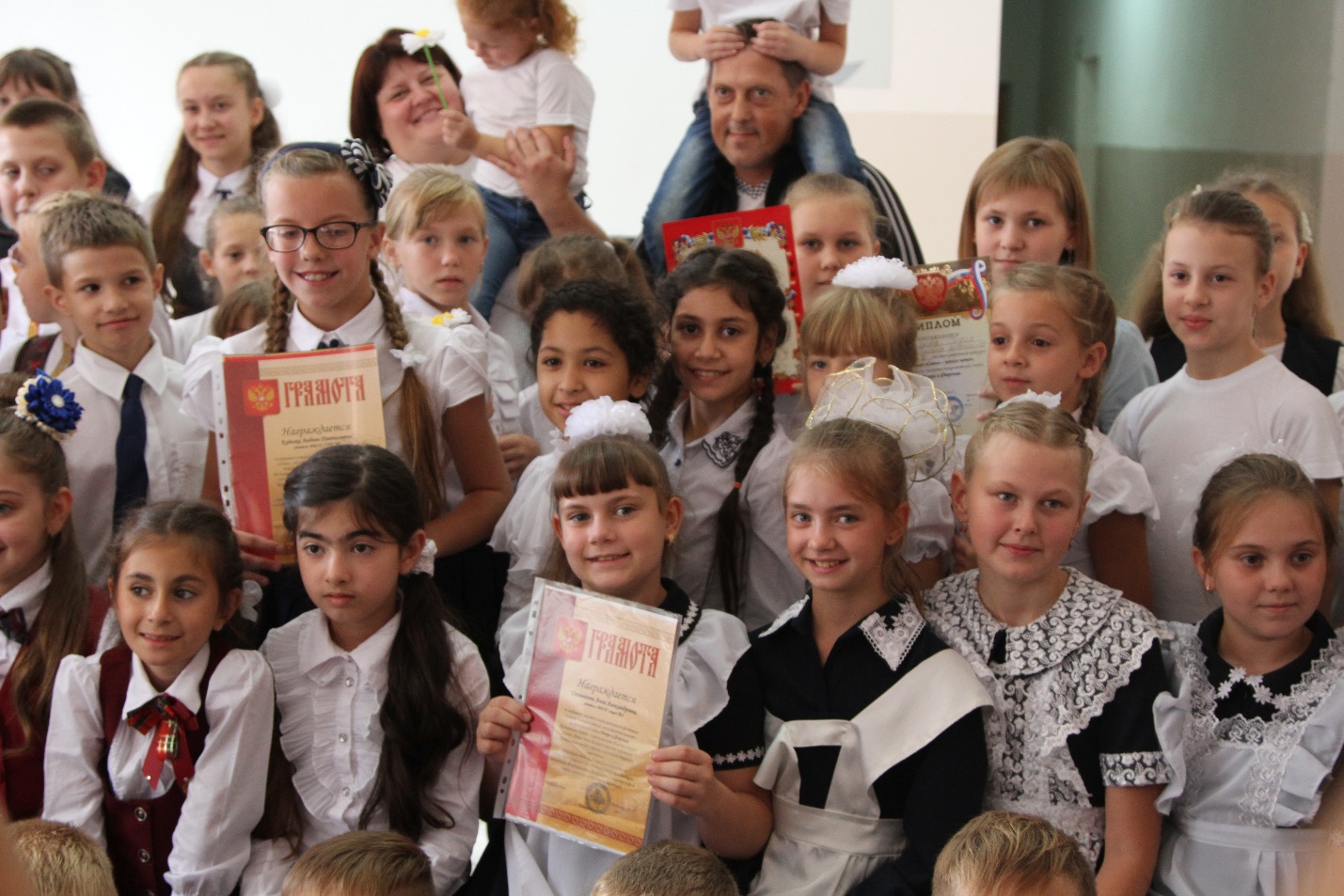 